Governance Committee CharterGENERAL GUIDANCE/HOW TO USE DOCUMENT (DELETE THIS PAGE ONCE READ)  How do I use this document? This document has been designed as a template Please pay attention to the guidance notes (in orange box) for any specifics points to note Delete the guidance notes from your final versionThis document does not constitute legal advice and should not be relied upon as legal advice.  We recommend seeking further professional advice should you have any specific queries not addressed through the general guidance, as some cases may be uniqueWhat is the purpose of this document?  To support the establishment of a Governance Committee (the Committee)To establish the purpose and authority of the CommitteeTo detail the role of the Committee, including responsibilitiesTo formalise the membership of the CommitteeTo set the meeting proceedings for the CommitteeGuidance regarding CommitteesIt is important to note that even if the Board lawfully delegates responsibility for a decision, it can never delegate accountability. Ultimately, the Board is accountable for all its decisions, even those made under delegation.  This being the case, the Board should ensure that the Committee has suitable experience, delegations, and clear reporting lines. Note that the scope and responsibilities of this committee will differ for each organisation, particularly where there are other committees (e.g., integrity committee) or larger management functions that overlap with the content outlined in this template.Governance Committee CharterThe purpose of this charter is to clearly define the respective roles, responsibilities, and authorities of the Board’s Governance (sub) Committee. Although each charter will be different, this template is suggestive of the sorts of matters that may be included. However, this template should not be seen as required or exhaustive, and each organisation should thoroughly review and tailor this template to ensure it is relevant and applicable to its specific environment.FoundationPurposeThe purpose of the Governance Committee (the Committee) appointed by the Board is to ensure there is a robust approach to Board governance matters, through adequate oversight, policy development, recruitment, training programs, monitoring of Board activities, and evaluation of performance.Review the organisation’s Constitution to ensure that the Board has the power to establish Committees, and to review what conditions (if any) are associated with the establishment of Committees.ObjectivesThe objective of the Governance Committee is to ensure that the following functions operate professionally and effectively:GovernanceIntegrity and PrivacyConstitution Currency & ComplianceBoard Performance and EffectivenessPolicy and Procedure OversightResponsibilitiesThe principal responsibilities of the Committee are to assist the Board to discharge its fiduciary responsibilities in relation to the following matters:GovernanceOversee the organisations Governance Framework including but not limited to:Board and Board Sub-Committee governance structureOther Committees/Groups (e.g., Integrity Unit, High Performance)Annual review of Board and Board Sub-Committee ChartersPeriodically review Committee structures, member skill sets and effectiveness and provide recommendations on changes to structures or Committee responsibilities Monitoring the organisation’s compliance with the Sport Australia Sports Governance Principles (to the required governance maturity level designated by Sport Australia)Consider any other governance matters that may give rise to creating governance exposure for the organisationIntegrity & Privacy Consider, review, and assess regulatory and compliance issues reported through the Integrity Unit (or equivalent) on such matters as:Child SafeguardingMember protectionCompetition Manipulation and Sport WageringImproper Use of Drugs and MedicineComplaints, Disputes and DisciplineOrganisations may capture this area through an existing Ethics & Integrity Committee. The ASC recommends that Sporting Organisations adopt the National Integrity Framework (NIF) as a Policy under clause 7.2(a) (as per the ASC NSO Model Constitution). In accordance with clause 7.2(b), adopting the NIF would ensure that all integrity-related matters falling within the scope of the NIF would be dealt with under the NIF. This both provides an independent mechanism to administer and resolve integrity complaints and issues (through Sport Integrity Australia) and clarifies that all such matters are dealt with under the NIF.Constitution Currency & ComplianceConsider, review, and assess the currency and effectiveness of the organisation’s compliance with its constitutional obligations on an annual basis, including whether amendments to the Constitution are requiredBoard Performance & Effectiveness Consider Board skills, effectiveness, performance, training requirements & succession Review the agenda and format of Board and Committee papers and the distribution of information in order to make recommendations to the Board for improvementManage a robust and effective process to assess and review director inductions, performance, and development Consider whether this committee or Nominations Committee will undertake the responsibility of the above point.Policy & Procedure Oversight Develop and make recommendations for policies that reflect best practices for overall good governanceOversight and review of the organisation’s key governance policies including the Board Charter, Code of Conduct and Conflict of Interest policiesCompliance with all applicable laws, regulations, and standardsInclude sufficient detail in the above point to define the scope of ‘all applicable laws, regulations and standards’ and clarify any that fall under the scope of other board committees.Relationship with ManagementMaintain effective working relationships with the Board and Senior Management.Committee Operations The Committee must uphold the values and principles of the organisation To perform their role effectively, each Committee member will obtain an understanding of the detailed responsibilities of Committee membership as well as the organisation’s business, operations, and risksAuthorityThe Committee shall report to the Board through the Chair of the Committee, or their delegate.The Board authorises the Committee, within the scope of its responsibilities, to:Perform its activities in accordance with this Terms of ReferenceRight of access to management and other applicable 3rd parties without management being present, and the power to require any member of staff or contractor to attend Committee meetings and respond to questions as deemed appropriateObtain outside legal or other professional advice to assist in undertaking its fiduciary responsibilities GeneralMembershipThe committee derives its authority from the Board and consists of a minimum of three members:Board Director as Chair with governance, integrity and risk management skills and experienceAt least one other Board Director with skills as determined by the Board and appointed annuallyAn independent member with governance/ethics qualificationsEach member should be capable of making a valuable contribution to the Committee with adequately strong levels of governance, ethics and/or business experience and backgroundInviteesThe Committee may invite to meetings key staff, independent experts, and members of the organisation’s management team where agenda items may be relevant to an invitees’ responsibilities or where it is determined the invitee may contribute to the Committee achieving its objectivesThe Board Chair can attend any Committee meetingInvitees may take part in the business of and discussions at the meeting but have no voting rights Board ChairAll meetings will be chaired by the nominated Non-Executive Director or their delegateBoard Chair responsibilities include:Guiding the meeting according to the agenda and time availableEnsuring all discussion items end with a decision, action, or outcomeReview and approve the draft minutes before distributionCommunication between the Committee and the BoardMeetingsMeetings will be held a minimum of 6 times per year in person or using appropriate technology as determined by the Committee ChairA meeting quorum will be 2 members of the Committee and must include 1 DirectorIf the Chair is not present, one of the other Board appointed Directors will act as Chair for that meetingDecisions will be made by consensus (i.e., members are satisfied with the decision even though it may not be their first choice). If not possible, a vote of members will be taken with the Chair having a deciding vote AgendasThe meeting agenda will be prepared in consultation with the Chair and CEO, and includes past minutes, business arising, supporting papers for resolution, endorsement, discussion or noting	The agenda and supporting documentation should be distribution online or via email to the Committee members at least seven (7) days prior to each meetingMeeting agendas are structured throughout the year in accordance with the Annual Committee Schedule to ensure each significant responsibility of the Committee is addressedMinutesProceedings, action items and recommendations of all Committee meetings are minuted Draft meeting minutes once approved by the Chair, shall be distributed to all Committee members no later than one (1) week following the meeting, unless otherwise agreed by the CommitteeMinutes shall be approved by the Committee by email resolution within seven (7) days of receipt and are then to be signed by the presiding Chair at the Committee’s subsequent meetingCopies of all approved minutes will be included in the Board papers for notingTerms of Reference ReviewThe Committee must have a clearly defined Terms of Reference outlining the scope of their responsibilities in place at all times All terms and conditions in this Terms of Reference will be reviewed annually and reconfirmed at the first meeting of the new calendar year, or more frequently when it considers necessary to assess its applicability and effectiveness.  Any changes required must be submitted to the Board for approvalEffectiveness Monitoring and ReportingTo assess effectiveness against its purpose, the Committee will review its performance on an annual basis at the first meeting of the calendar year The review may be conducted as a self-assessment and will be coordinated by the Chair. The assessment may seek input from any person or groupConflict of InterestWhere an actual, potential, or perceived conflict of interest arises from a member(s) discharging Committee duties, declaration of the conflict must be made immediately to the Chair, reviewed at each Committee meeting and minutedThe Chair, in consultation with the remainder of the Committee members shall determine the appropriate course of action to resolve or minimise the impact of the conflict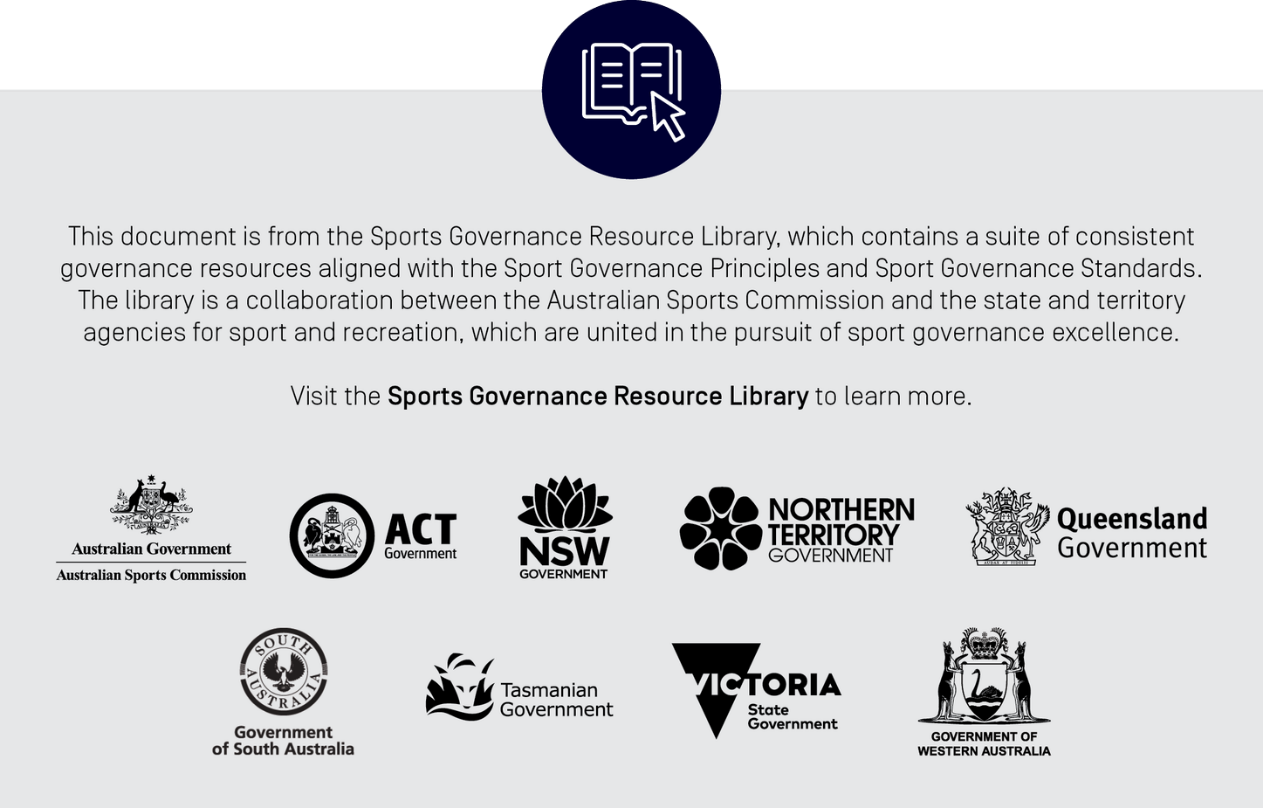 